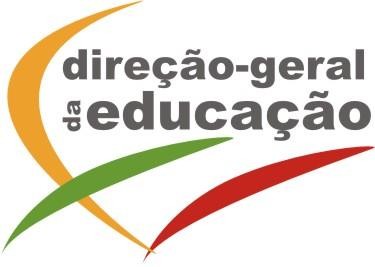 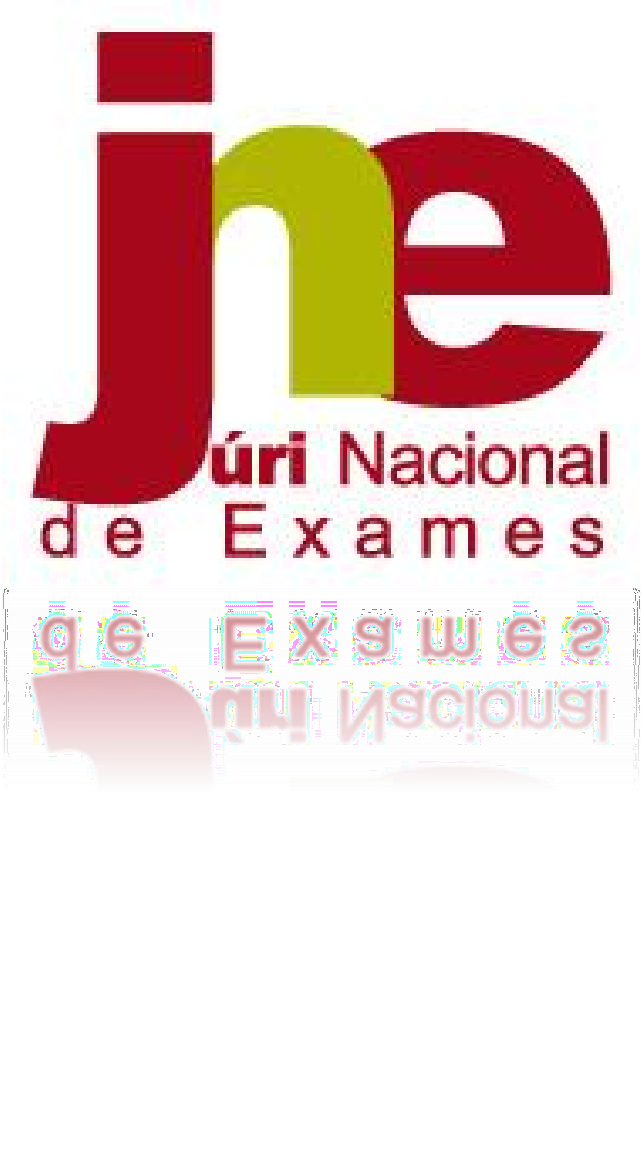 2. Processo de instalaçãoPara realizar a instalação da aplicação de elaboração das provas, é importante ter em atenção o seguinte:A ligação à internet é necessária;Sempre que a aplicação for aberta deve existir ligação à internet para que se verifique se existem atualizações;Caso não exista ligação à internet, surgirá uma mensagem de aviso. Pressionando “Ok”vai ser possível continuar a utilizar a aplicação;Para instalar a aplicação dever-se-á:Clicar na ligação seguinte para descarregar o ficheiro de instalação, de acordo com o sistema operativo que está a utilizar:Windows: https://assets.iave.pt/production/apps/intuitivo- app/v0.0.1/intuitivo-0.0.1.exe ;android: https://assets.iave.pt/production/apps/intuitivo- app/v0.0.1/intuitivo.apk .Instalação WindowsDepois de descarregado, o ficheiro deve ser aberto (duplo clique em cima do ficheiro ou menu de contexto e opção “Abrir”) (Figura 1)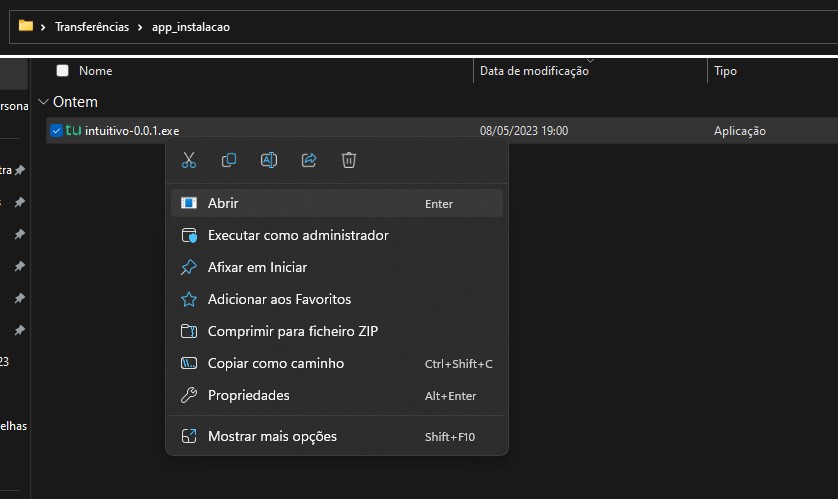 Figura 1No sistema operativo Windows, sempre que estiver ativo o “Microsoft Defender SmartScreen”, vai ser necessário fornecer uma autorização de instalação. Na janela, selecionar a opção “Mais informações” (Figura 2) e em seguida pressionar o botão “Executar mesmo assim” (Figura 3)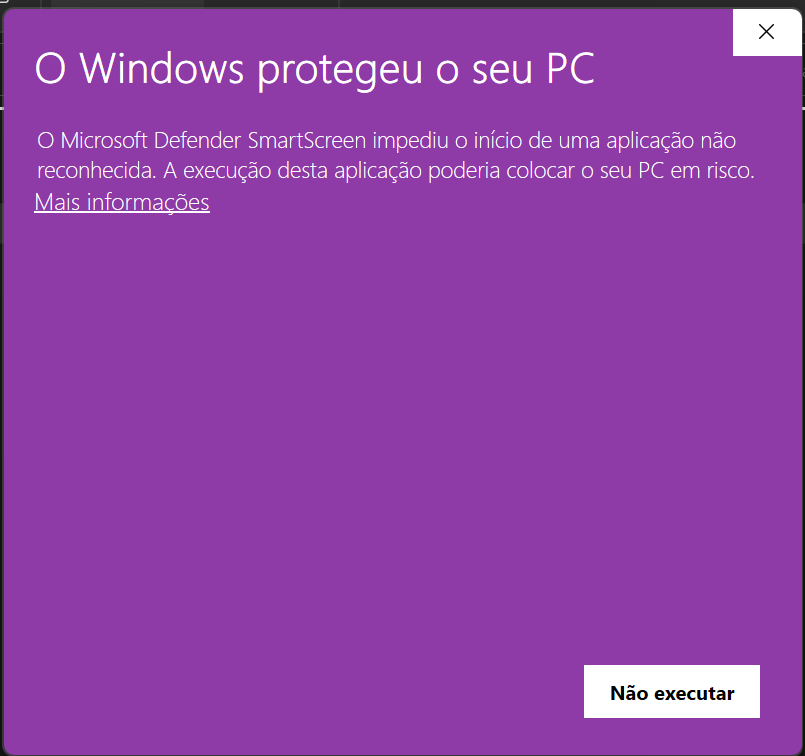 Figura 2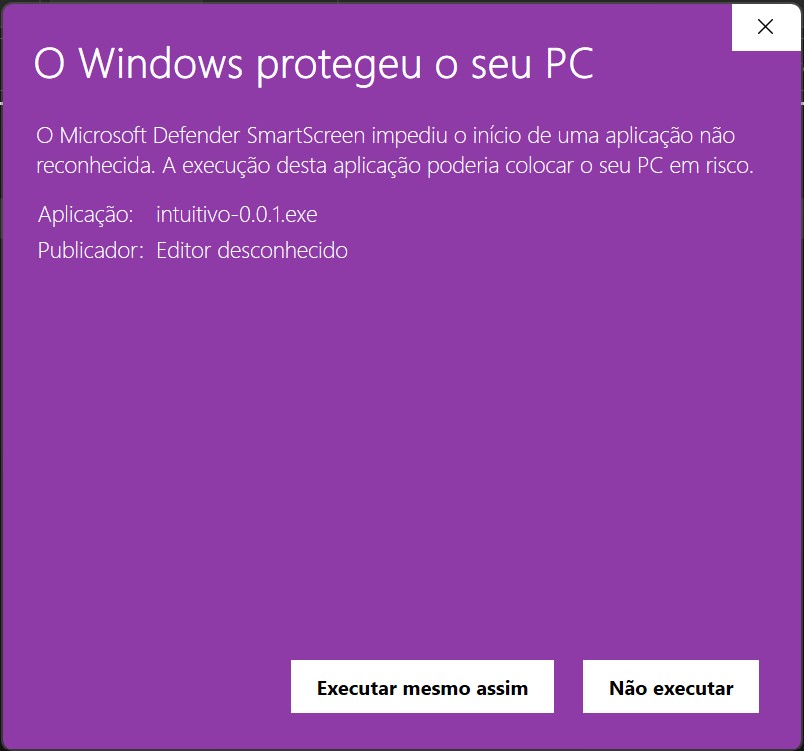 Figura 3Depois de pressionado o botão é feita a instalação. Durante o processo de instalação é apresentada uma janela semelhante à apresentada na Figura 4.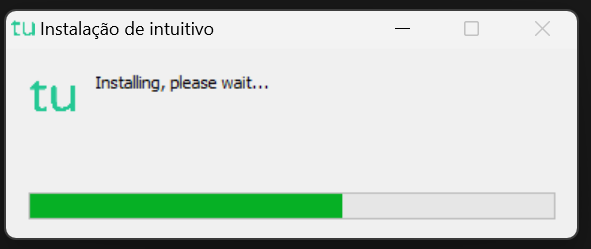 Figura 4Depois de terminada a instalação é aberta a aplicação de realização de provas. A aplicação terá o aspeto apresentado na Figura 5.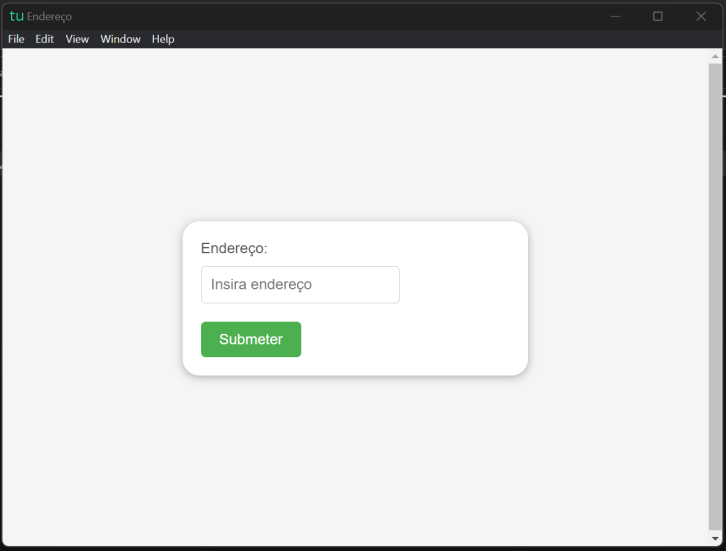 Figura 5Instalação AndroidDepois de descarregado, o ficheiro deve ser aberto carregando no mesmo.No sistema operativo Android poderá ser solicitado ao utilizador que permita a instalação de aplicações de fontes externas à loja de aplicações. Neste caso, o utilizador deve responder "Sim" ou "Permitir".Após responder, poderá surgir um ecrã em que pode ativar esta definição.Após a ativação desta definição, se não surgir de novo o ecrã onde se encontrava anteriormente, este deve ser recuperado manualmente.Se a abertura da aplicação for automática, esta deverá abrir solicitando o endereço a introduzir.Se a abertura da aplicação não ocorrer automaticamente, o utilizador deve carregar de novo em "Abrir" na caixa de diálogo.3. Utilização da aplicaçãoA aplicação de realização de provas é de utilização obrigatória para a realização de todas as provas de aferição escritas.A partir de dia 12 de maio de 2023, não será possível a abertura das tarefas de ambientação gráfica sem que seja utilizada a aplicação de realização.A aplicação deve ser usada do seguinte modo:No ambiente de trabalho fazer duplo-clique no ícone. (Figura 12)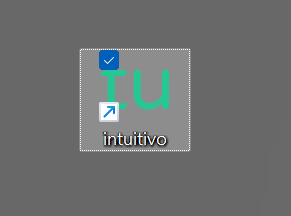 Figura 12Será aberta a aplicação de realização de provas. (Figura 13)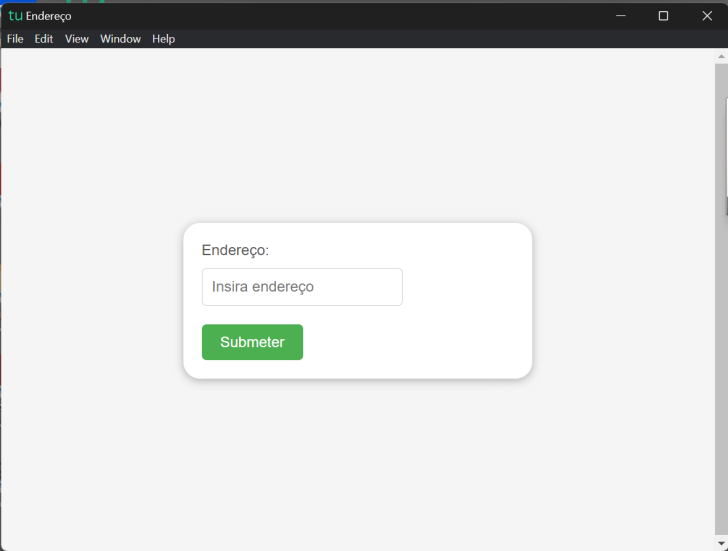 Figura 13Na caixa “Endereço:” deve ser colocado o endereço de realização de prova. No caso de realização online, os endereços para realização das provas são os seguintes:Depois de inserido o endereço deve ser pressionado o botão “Submeter”.O endereço inserido vai ser aberto e, para iniciar a realização de uma prova, devem ser inseridas as credenciais fornecidas aos alunos pela escola e pressionado o botão “Iniciar sessão”. (Figura 14)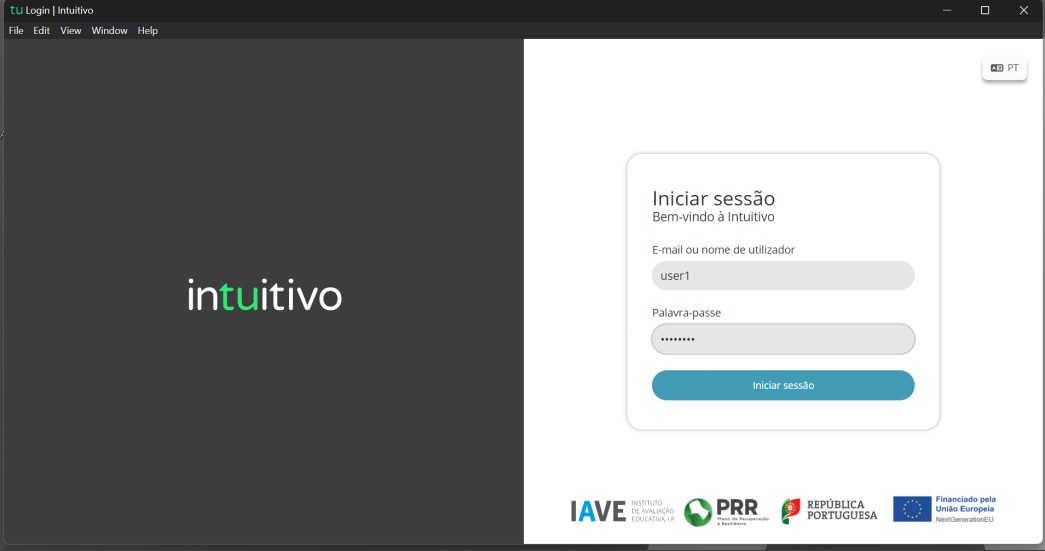 Figura 14Na janela que é aberta, surge um menu de todas as provas que o aluno deve realizar ou que já foram realizadas. Para iniciar uma prova tem de clicar em cima do nome da prova. (Figura 15)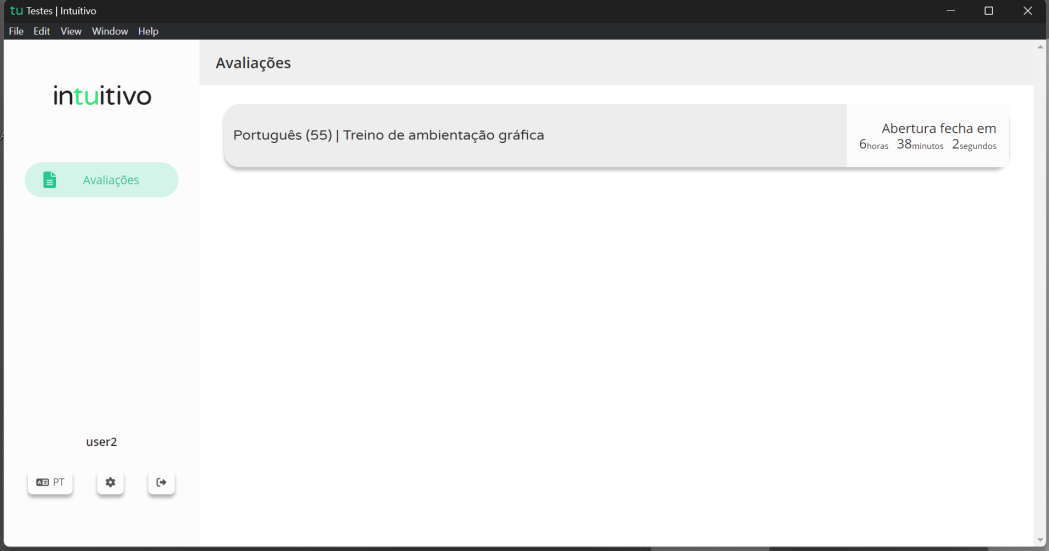 Figura 15Ao clicar em cima do nome da prova vai-lhe ser solicitada uma palavra-passe. Esta palavra-passe deverá ser fornecida verbalmente pelo vigilante. Depois de inserida a palavra-passe na caixa, o aluno deve pressionar o botão “Confirmar”. (Figura 16)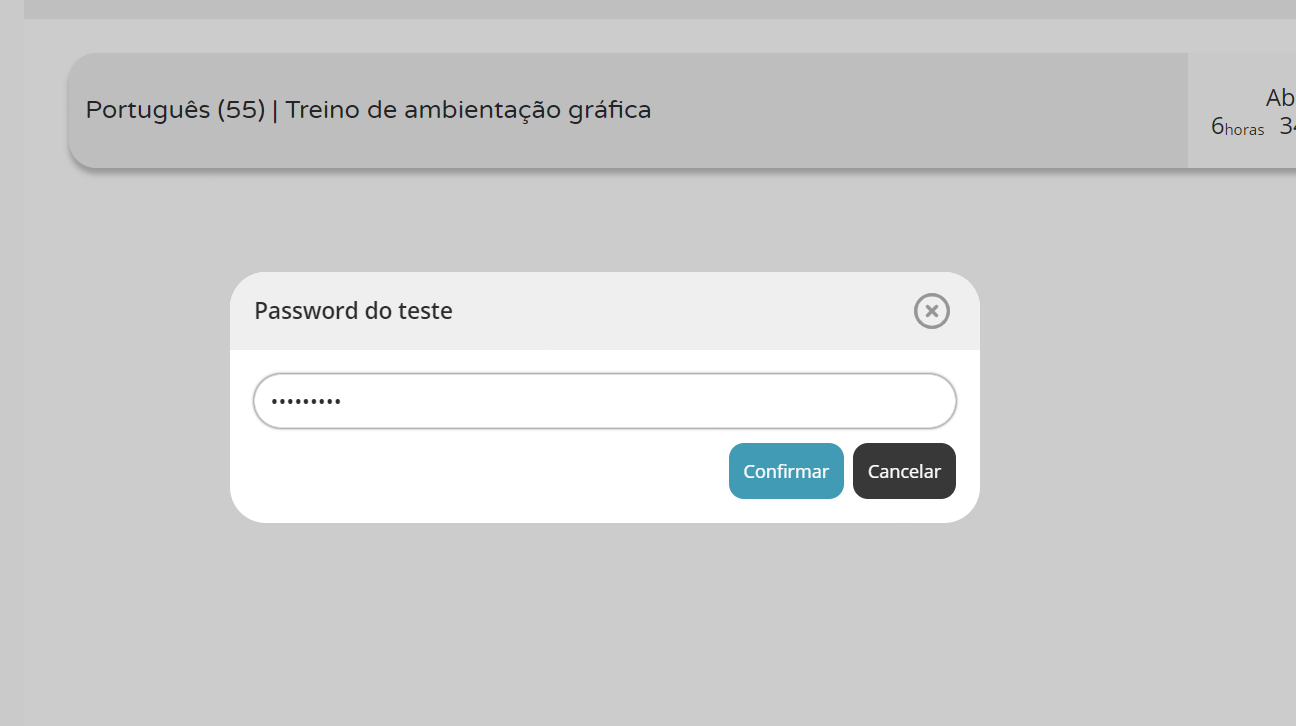 Figura 16Depois de confirmar, o aluno pode iniciar a realização da prova.Durante a realização da prova o aluno pode navegar na mesma usando os botões“Anterior” e “Próximo”. (Figura 17)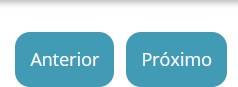 Figura 17Chegando ao fim da prova, terá de clicar no botão “Terminar” (Figura 17) para que a prova seja finalizada.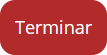 Figura 17Depois de clicar no botão “Terminar” o aluno terá de confirmar a conclusão da prova. Depois de confirmar que pretende terminar a prova o aluno não poderá voltar a ver ou alterar qualquer resposta que tenha dado.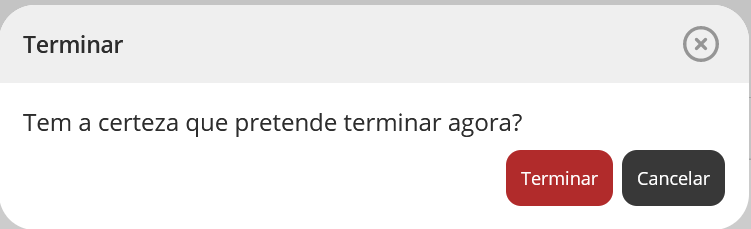 Figura 18Por fim, aparece uma janela com a frase: “Prova terminada. Aguarda instruções do professor vigilante.” O professor vigilante deve verificar que é esta a janela aberta nos ecrãs dos equipamentos de todos os alunos, fazendo o registo no documento das credenciais emitido pelo PAEB.Código da provaEndereçoTecnologias da Informação e Comunicação (89) – 16 a 26 de maiohttps://provatic.iave.pt/Componente de Observação e Comunicação Científicas da provade Ciências Naturais e Físico-Química (88) – 24 de maiohttps://provas.iave.pt/Português (55) – 2 de junhohttps://provas.iave.pt/Português Língua Segunda (52) – 2 de junhohttps://provas.iave.pt/Ciências Naturais e Físico-Química (88) – 5 de junhohttps://provas.iave.pt/História e Geografia de Portugal (57) – 6 de junhohttps://provas.iave.pt/Matemática (86) – 7 de junhohttps://provas.iave.pt/Português e Estudo do Meio (25) – 15 de junhohttps://provas.iave.pt/Matemática e Estudo do Meio (26) – 20 de junhohttps://provas.iave.pt/